Проект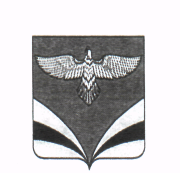 О внесении изменений в Административный регламентпо предоставлению муниципальной услуги «Утверждение схемы расположения земельного участка или земельных участков на кадастровом плане территории в целях образования земельных участков из земель или земельных участков, находящихся в муниципальной собственности, а также государственная собственность на которые не разграничена», утвержденный Постановлением Администрации муниципального района Безенчукский Самарской области от 23.10.2018 № 1275 Рассмотрев протест прокуратуры Безенчукского района Самарской области от 15.04.2020 № 07-03-248-601/2020, в соответствии с Федеральным законом от 27.07.2010 № 210-ФЗ «Об организации предоставления государственных и муниципальных услуг», Порядком разработки и утверждения административных регламентов предоставления муниципальных услуг в муниципальном районе Безенчукский Самарской области, утвержденным постановлением Администрации муниципального района Безенчукский от 24.02.2011 №388, руководствуясь Уставом муниципального района Безенчукский Самарской областиПОСТАНОВЛЯЮ:Удовлетворить протест прокуратуры Безенчукского района Самарской области от 15.04.2020 № 07-03-248-601/2020.Внести в Административный регламент по предоставлению муниципальной услуги «Утверждение схемы расположения земельного участка или земельных участков на кадастровом плане территории в целях образования земельных участков из земель или земельных участков, находящихся в муниципальной собственности, а также государственная собственность на которые не разграничена», утвержденный Постановлением Администрации муниципального района Безенчукский Самарской области  от 23.10.2018 № 1275 следующие изменения:- раздел 2 «Стандарт предоставления муниципальной услуги» дополнить пунктом 2.6.1 следующего содержания:«2.6.1. Возможность получения муниципальной услуги в многофункциональном центре посредством комплексного запроса не предусмотрена».2. Настоящее постановление вступает в силу со дня его официального опубликования.3. Опубликовать настоящее постановление в газете «Сельский труженик» и разместить на официальном сайте Администрации муниципального района Безенчукский Самарской области в сети Интернет www.admbezenchuk.ru.4. Контроль за исполнением настоящего постановления возложить на руководителя Комитета по управлению муниципальным имуществом Администрации муниципального района Безенчукский Самарской области        (Л.Д. Васильеву).           Глава района                                                                             В.В. Аникин      Васильева Л.Д.         8(84676)23308